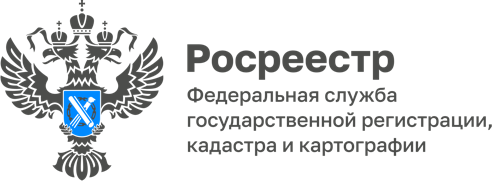 За 7 месяцев в Волгоградской области на государственный кадастровый учет поставлено 40 многоквартирных домовВ рамках реализации национального проекта «Жилье и городская среда» Управлением осуществляется работа по государственному кадастровому учету многоквартирных домов, построенных на территории Волгограда и области. Напомним, что среди ключевых целей нацпроекта – обеспечение доступным жильем семей со средним достатком, в том числе создание возможностей для приобретения (строительства) ими жилья с использованием ипотечного кредита, увеличение объема жилищного строительства. За 7 месяцев 2022 года Управлением на государственный кадастровый учет поставлено 40 многоквартирных домов, большинство которых построено с привлечением средств участников долевого строительства.Приведенные цифры наглядно демонстрируют, что рынок, строящегося жилья в регионе, развивается.С уважением,Балановский Ян Олегович,Пресс-секретарь Управления Росреестра по Волгоградской областиMob: +7(937) 531-22-98E-mail: pressa@voru.ru